M E G H Í V Ó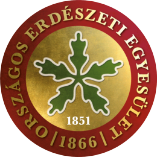             Az OEE Erdei Vasutak és Erdészettörténeti Szakosztálya 2020. évi első, összevont közgyűlését 2020. március 4-én, szerdán 10:30 órai kezdettel a Budapesti Erdészeti Információs Központ konferencia termében tartja. (1021 Budapest, Budakeszi út 91.)            Tervezett napirend:1.)  Szakács László : A vétyemi erdei vasút és felvonó – technikatörténeti érdekességek2.)  Rövid szünet, büfé3.)  Szakosztályügyek4.) Wagner Károly Erdészeti Szakkönyvtár megtekintéseA rendezvényre ezennel meghívjuk, és tevékeny részvételére számítunk!Minden érdeklődőt szívesen látunk.Budapest, 2020. február 14.                        Erdész üdvözlettel:Kiss Csaba                                                    Montskó Sándorszakosztály elnök                                          szakosztály elnökErdészettörténeti Szakosztály		   Erdeti Vasutak SzakosztályKomlódi Balázs				 Zilahi-Szabó Benceszakosztály titkár				 szakosztály titkár